TEHNIČKO PISMOZa ispisivanje natpisa, oznaka i brojeva u tehničkim crtežima normom ISO 3098/1 propisana je primjena tehničkog pisma. Znakovi tehničkog pisma mogu se ispisivati pod kutem od 75% ili uspravno. Normom se propisuje:nazivna visina H pisma,širina crte,širina znakova.Visina i širina tehničkog pisma se izražava u širinama crte kojom se piše:visina velikih slova i brojeva je 10 širina crte (a) (10 ∙ 0.5 = 5 𝑚𝑚)širina velikih slova je 6 širina crte (a) (6∙ 0.5 = 3 𝑚𝑚)visina malih slova je 7 širina crte (a) (7 ∙ 0.5 = 3.5 𝑚𝑚)širina malih slova i brojeva je 5 širina crte (a) (5 ∙ 0.5 = 2.5 𝑚𝑚)razmak između slova je najmanje 2 širina crte (a) (2 ∙ 0.5 = 1 𝑚𝑚)razmak između riječi je najmanje 5 širina crte (a) (5∙ 0.5 = 2.5 𝑚𝑚)razmak između redova je 16 širina crte (a) (16 ∙ 0.5 = 8 𝑚𝑚)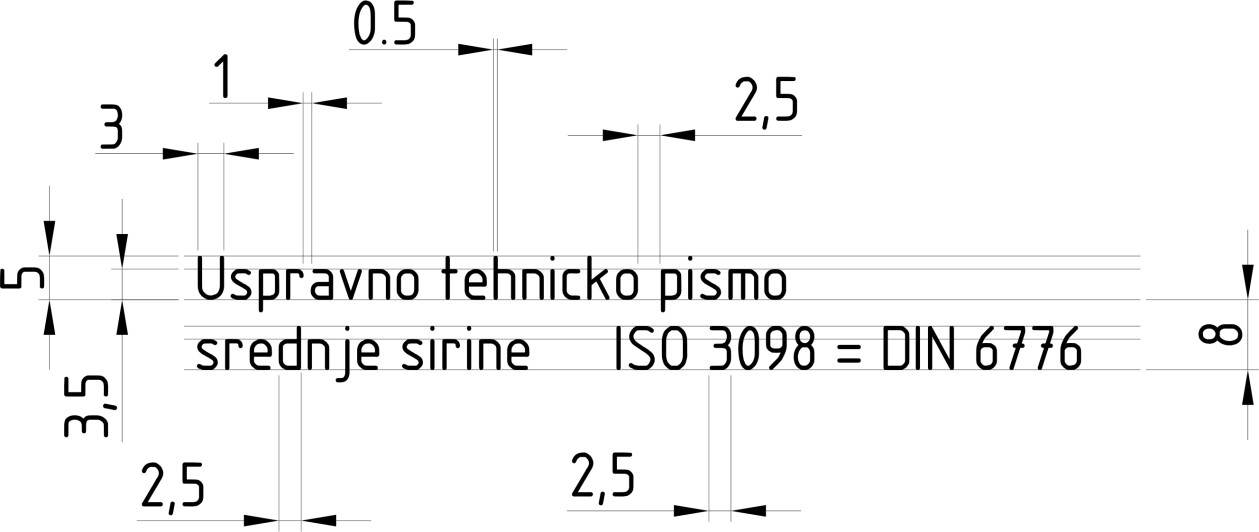 Slika 5. Osnovne karakteristike uspravnog tehničkog pisma srednje širine visine 5 mm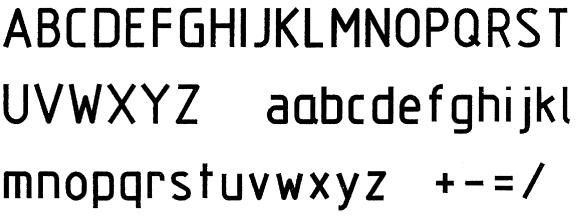 Oblik slova uspravnog tehničkog pisma srednje širineZnakovi tehničkog pisma prema normi ISO 3098/1Značajke tipa AOdnosMjere u [mm]Mjere u [mm]Mjere u [mm]Mjere u [mm]Mjere u [mm]Mjere u [mm]Mjere u [mm]visina h(14/14)h2,53,557101420visina c(10/14)h-2,53,5571014razmak a(2/14)h0,350,50,711,422,8razmak b(20/14)h3,55710142028razmak e(6/14)h1,051,52,134,268,4širina d(1/14)h0,180,250,350,50,711,4